О временном ограничении движения транспортных средств по автомобильным дорогам общего пользования местного значения Малояушского сельского поселения Вурнарского района Чувашской Республики в период возникновения неблагоприятных природно-климатических условий в 2022 годуСогласно Федеральному закону от 08.11.2007г. №257-ФЗ «Об автомобильных дорогах и о дорожной деятельности в Российской Федерации и о внесении изменений в отдельные законодательные акты Российской Федерации», Закону Чувашской Республики от 15.11.2007г. №72 «Об основаниях временного ограничения или прекращения движения транспортных средств на автомобильных дорогах», во исполнение постановления Кабинета Министров Чувашской Республики от 24.02.2012г. № 62 «Об утверждении Порядка осуществления временных ограничения или прекращения движения транспортных средств по автомобильным дорогам регионального, межмуниципального и местного значения в Чувашской Республике» в целях обеспечения сохранности автомобильных дорог и дорожных сооружений, администрация Малояушского сельского поселения  Вурнарского района Чувашской Республики  п о с т а н о в л я е т: 1. Ввести в период:с 31 марта 2022 года по 30 апреля 2022 года временное ограничение движения транспортных средств с грузом или без груза, следующих по автомобильным дорогам общего пользования местного значения Малояушского сельского поселения Вурнарского района Чувашской Республики (далее - временное ограничение движения в весенний период) с превышением временно установленных предельно допустимых нагрузок на оси; 	2. Установить:-перечень автомобильных дорог общего пользования местного значения (участков таких автомобильных дорог) Малояушского сельского поселения Вурнарского района Чувашской Республики, на которых вводится временное ограничение движения в весенний период, предельно допустимые значения нагрузок на оси транспортного средства на период временного ограничения движения согласно приложению № 1 к настоящему постановлению;-применительный перечень транспортных средств, превышающих допустимую осевую нагрузку на ось согласно приложению № 23. Разместить информацию о введении временных ограничений в весенний и летний периоды по автомобильным дорогам местного  значения на сайте администрации Малояушского сельского поселения Вурнарского  района Чувашской Республики в информационно-телекоммуникационной сети Интернет.4. Осуществлять контроль за соблюдением режима движения на автомобильных дорогах, расположенных в границах поселения в период ограничения движения и применять в отношении нарушителей санкции в пределах своих полномочий или привлекать ГИБДД, представителей Гостехнадзора и собственников дорог;при необходимости увеличить сроки ограничения движения по улицам и грунтовым дорогам.         		 Глава Малояушского сельского поселенияВурнарского района Чувашской Республики:                                           С.К. Волков                                          Приложение № 1 к постановлению администрации Малояушского сельского поселения Вурнарского  района Чувашской Республики                от «30»  марта 2022 г. № 10П Е Р Е Ч Е Н Ь автомобильных дорог общего пользования местного значения (участков таких автомобильных дорог) в Малояушском сельском поселении Вурнарского района Чувашской Республики, на которых вводится временное ограничение движения транспортных средств в весенний период, предельно допустимые значения нагрузок на оси транспортного средства на период временного ограничения движения.общего пользования нагрузки на ось транспортного средства определены на основе данных транспортно-эксплуатационного состояния автомобильных дорог, полученных по результатам оценки технического состояния автомобильной дороги. Приложение №2 к постановлению администрации Малояушского сельского поселения Вурнарского  районаот «30»  марта 2022 г. № 10П Е Р Е Ч Е Н Ьтранспортных средств, превышающих допустимую осевую нагрузку на осьЧĂВАШ РЕСПУБЛИКИВАРНАР РАЙОНĚ 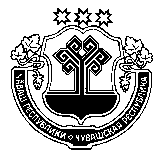 ЧУВАШСКАЯ РЕСПУБЛИКА ВУРНАРСКИЙ РАЙОН  КЕСЕН КИПЕКЯЛ ПОСЕЛЕНИЙЕНАДМИНИСТРАЦИЕ ЙЫШАНУ«30» пуш 2022г.   №10          КЕСЕН КИПЕКсалиАДМИНИСТРАЦИЯ МАЛОЯУШСКОГО СЕЛЬСКОГОПОСЕЛЕНИЯ ПОСТАНОВЛЕНИЕ«30» марта  2022г.   № 10с. МАЛЫЕ ЯУШИ№№ 
ппНаименованиеавтомобильной дорогиПротяженность, кмПредельно допустимые значения нагрузки на ось транспортного средства*Предельно допустимые значения нагрузки на ось транспортного средства*Предельно допустимые значения нагрузки на ось транспортного средства*№№ 
ппНаименованиеавтомобильной дорогиПротяженность, кмодиночной осидвухосной 
тележкитрехосной 
тележки№№ 
ппНаименованиеавтомобильной дорогиПротяженность, кмтс(кН)тс(кН)тс(кН)1234565Автодорога "Шихазаны-Калинино" Чиришкас-Мураты-Тюлюкасы-Тимерчкасы-Старые Шорданы9,4415,04,03,0Автодорога «Вурнары-Убеево-Красноармейское»-Старые Яхакасы-Кюмель Ямаши9,0095,04,03,0Автодорога «Вурнары-Убеево-Красноармейское»-Малые Яуши-Мулакасы4,4845,04,03,0Итого22,934Одноосные АТСДвухосные АТСТрехосные АТС8 (80) тс (кН)7 (70) тс (кН)6 (60) тс (кН)ЗИЛ-В43318 ЗИЛ-442160 ЗИЛ-В44231 КамАЗ-4325КамАЗ-4425                     КамАЗ-4925КамАЗ-5315                   КамАЗ-5325КРАЗ – 5131ВЕКРАЗ – 5131НЕКРАЗ – 5133В2МАЗ-5335              МАЗ-53352МАЗ-53362            МАЗ-53363МАЗ-53366            МАЗ-53371МАЗ-5429              МАЗ-54326МАЗ-53371-031МАЗ-54331-020 DAF,  ERF,   MERCEDES – BENZ,MAN, IVECO, RENAULT,  SCANIA SISU, SCODA LIAZ,STEYR, TATRA,          VOLVO - всех модификаций                                                            КамАЗ-53211   КамАЗ-53212КамАЗ-53218КамАЗ-53229-40КамАЗ-55111КРАЗ –257Б1      КРАЗ-260-010КРАЗ-260-Г-010КРАЗ-6322-016КРАЗ-6322-150 КРАЗ-63221-016КРАЗ-64371          КРАЗ-643721КРАЗ-64374 КРАЗ-64431-82КРАЗ-6444            КРАЗ-6446КРАЗ-65053-300  КРАЗ-65053-400КРАЗ-65101-100КРАЗ-65101-200МАЗ-6303-020      МАЗ-63031МАЗ-6317-020      МАЗ-64221МАЗ-64224           МАЗ-64226МАЗ-64229-027УРАЛ-4320-1911  УРАЛ-4320-0911DAF , MAN, IVECO– МАГИРУС,IVECO, MERCEDES-BENZ, MOL N V,   RENAULT,  SCANIA, SISU, SCODA LIAZ, STEYR, TATRA,     VOLVO - всех модификацийМАЗ-537МАЗ-74131MERCEDES – BENZRENAULTSCANIASISUSCODA LIAZSTEYROAFTATRA( всех модификаций)7 (70) 6 (60)5 (50)ЗИЛ-130-76          ЗИЛ-130В1-76 ЗИЛ-130Г-76        ЗИЛ-130ГУ-76ЗИЛ-431410          ЗИЛ-431510ЗИЛ-431610          ЗИЛ-431810ЗИЛ-432900          ЗИЛ-432902ЗИЛ-432910          ЗИЛ-433100ЗИЛ-433102          ЗИЛ-433104ЗИЛ-433110          ЗИЛ-433186ЗИЛ-433300          ЗИЛ-433302ЗИЛ-43330А         ЗИЛ-433360ЗИЛ-433510          ЗИЛ-441610ЗИЛ-В44218         ЗИЛ-442300ЗИЛ-133Г2ЗИЛ-133Г4ЗИЛ-133Г42ЗИЛ-ГЯЗИЛ-541600КамАЗ-53213КРАЗ-255Б1УРАЛ-55223КамАЗ-6540УРАЛ-5323Я5 (50)4 (40)4 (40)ЗИЛ-130            ЗИЛ-432720КамАЗ-4326КамАЗ-43261ЗИЛ-131       ЗИЛ-131В   ЗИЛ-133Г1КамАЗ-4310       КамАЗ-43101КамАЗ-43105     КамАЗ-43106КамАЗ-43114     КамАЗ-5320КамАЗ-53202     КамАЗ-53208УРАЛ-375Д       УРАЛ-375С-К1УРАЛ-375Н       УРАЛ-375СН УРАЛ-377Н       УРАЛ-377СНУРАЛ-4320        УРАЛ-4320-01УРАЛ-4320-31   УРАЛ-43202-01УРАЛ-43202-10-0351 УРАЛ-43204-10УРАЛ-43223       УРАЛ-4420-01УРАЛ-5557         УРАЛ-5557-10 